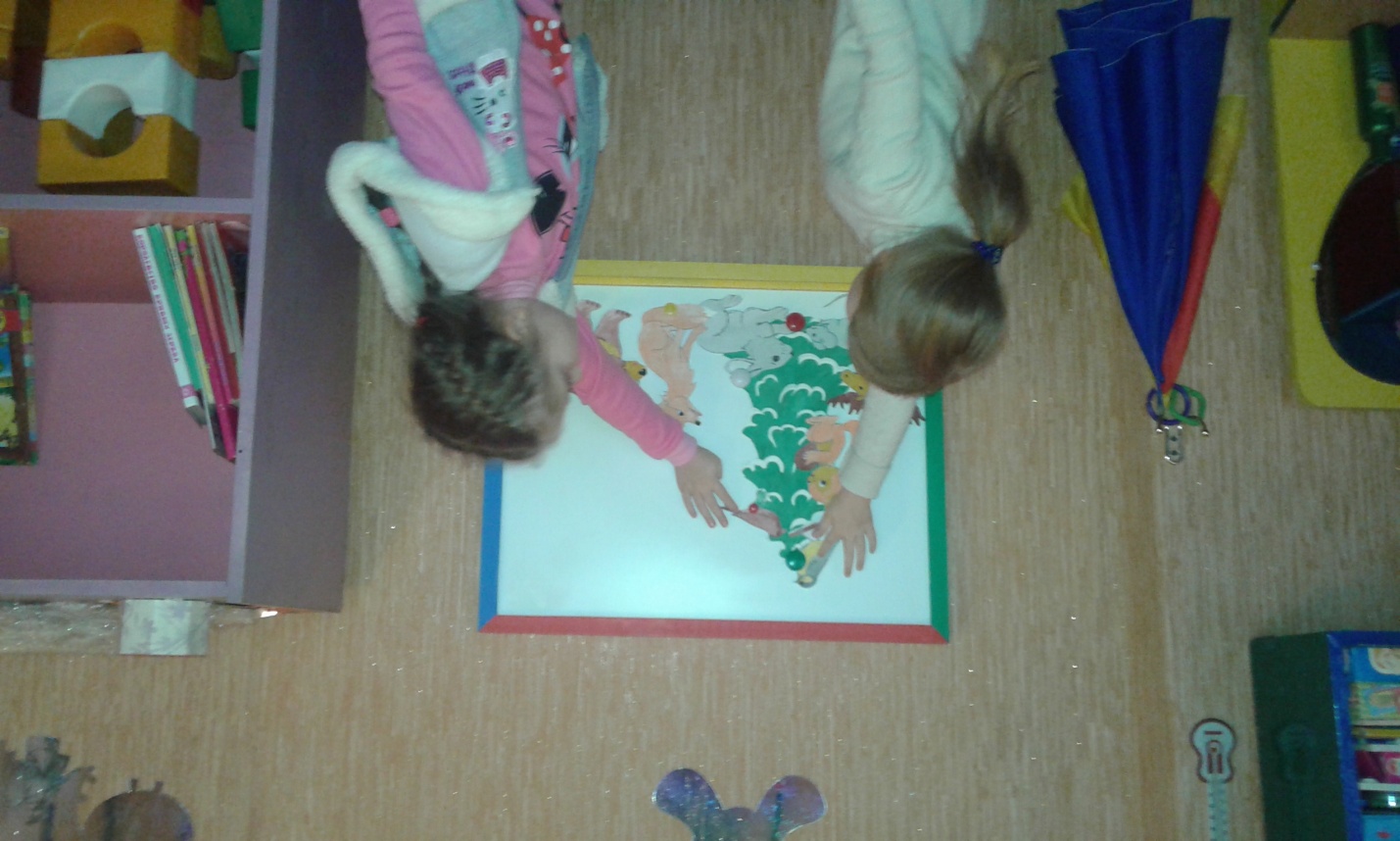 Театр картинок «Загадки зеленой красавицы» 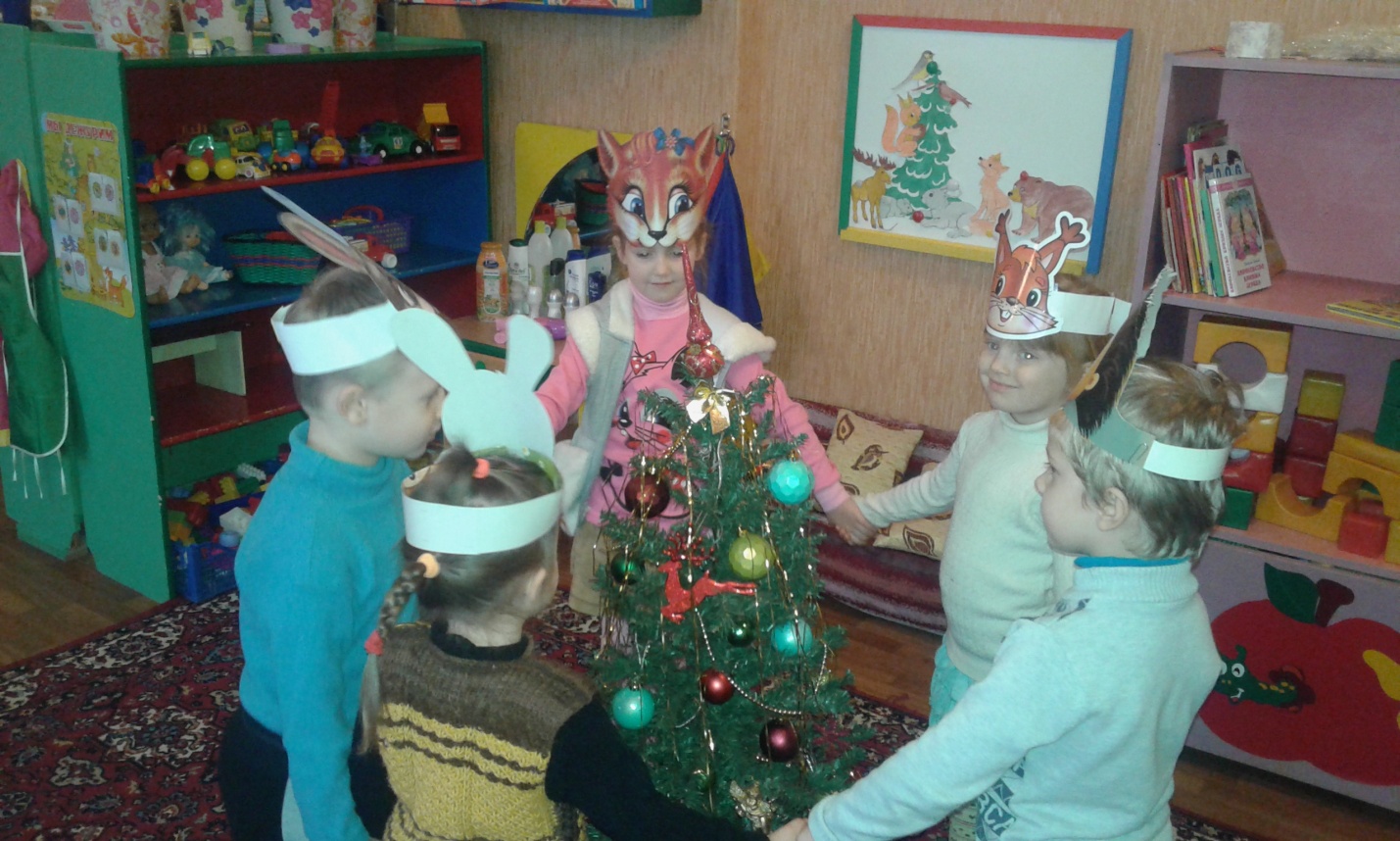 «На Новый год к красавице спешит лесной народ,С друзьями все встречаются и водят хоровод»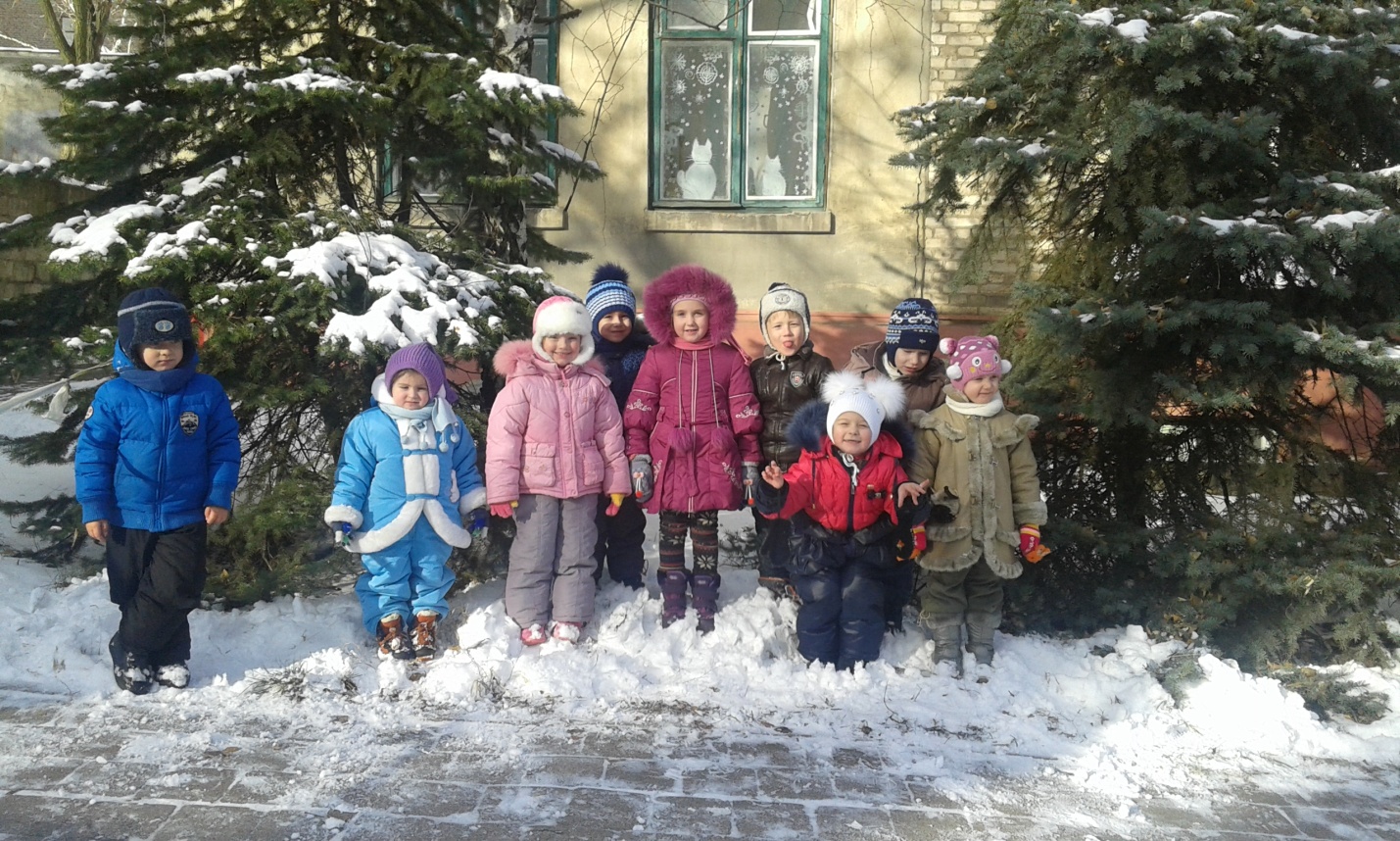 Гирляндою снежной украшена, 
Гордо красуется ель!
И как к лицу,
Накидка пушистая ей!

Не рубите красу ненаглядную,
Ёлочку эту нарядную!
Пусть живой Новый год она встретит!
Очень просят об этом вас дети!!!